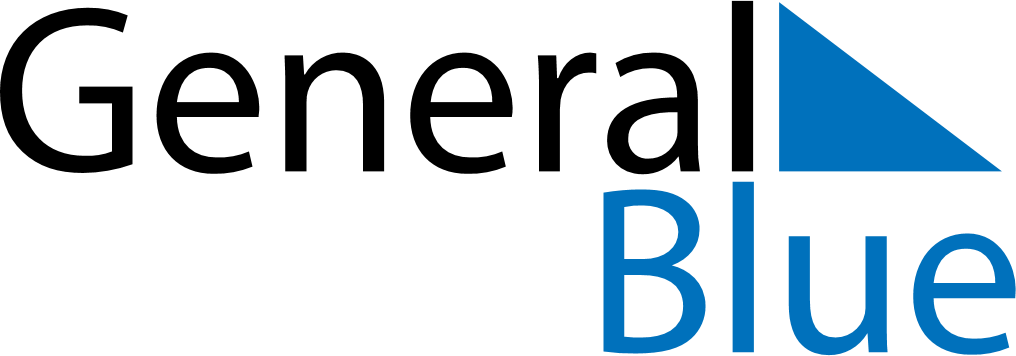 August 2024August 2024August 2024August 2024UkraineUkraineUkraineSundayMondayTuesdayWednesdayThursdayFridayFridaySaturday122345678991011121314151616171819202122232324Independence Day2526272829303031Independence Day (substitute day)